Vežba pred odgovaranje(font veličina 16 bold) Na ovoj vežbi ćemo se podsetiti svega šta smo radili u WORDU u VII razredu kao i novih stvari koje smo odradili u VIII razredu. Kao što vidite na naslovu imamo obojen tekst i sliku koja se nalazi iza slike. Takođe primetićete da je ovom pasusu uvučen prvi red za 2cm. A da su na nekim delovima promenjeni fontovi (i vi ih promenite proizvoljno).Ovde ćemo za razliku od prvog pasusa da izvučemo prvu liniju za 2cm. Obratite pažnju da ne stiskamo više puta enter kako bismo napravili razmak između redova već koristimo opciju spacing after odnosno spacing before, ali isto tako možemo da napravimo razmak između redova unutar našeg pasusa. Takođe naučili smo da ceo tekst mora da bude poravnat i sa leve i sa desne strane.Osim uvlačenja i izvlačenja prve linije, možemo da uvučemo ceo pasus sa leve odnosno sa desne strane i na taj način možemo sa strana da ubacimo neke autoshape-ove ili clip art-ove i da na taj način naš tekst bude „zanimljiviji“Na prethodnim časovima smo takođe naučili da uokvirimo naš tekt kao i da uokvirimo ceo pasus. Ono šta smo rekli da nikako nećemo da uokvirimo je cela naša strana jer će tako strana ličiti na partu. Pored okvira, znamo i kako da obojimo naš tekst, tj pozadinu iza teksta kao i ceo naš pasus.Pored svega ovoga naučili smo da napravimo i neke tabele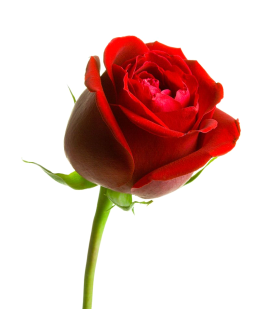 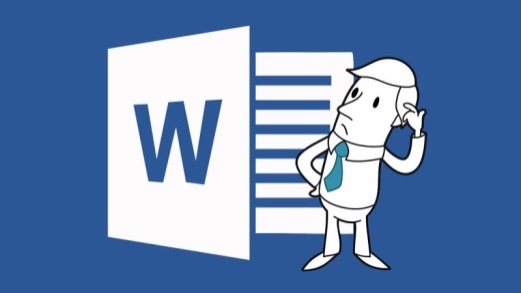 